Polska Federacja Stowarzyszeń Rzeczoznawców Majątkowych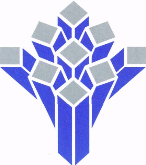                     ul. Nowogrodzka 50, 00-695 Warszawazapraszamy do udziału w szkoleniu na temat :     Wykonywanie zawodu rzeczoznawcy majątkowego a problematyka ubezpieczeń.szkolenie poprowadzą eksperci rynku ubezpieczeń Anna Oleksik i Jerzy Wieczorek Termin szkolenia – 06 czerwca 2018 r. Godzina 10.30 do 15.50 /6 godzin/Miejsce wykładów: siedziba PFSRM - Warszawa, ul. Nowogrodzka 50/430KOSZT UCZESTNICTWA W SZKOLENIU:
dla osób* należących do sfederowanych stowarzyszeń 390,00 PLN
dla osób* nienależących do stowarzyszeń 500,00 PLN
rzeczoznawcy posiadający certyfikat REV mają 10% zniżki od ceny szkolenia *Osoby nieposiadające uprawnień rzeczoznawcy majątkowego– do ceny doliczamy 23 % VATCena obejmuje : uczestnictwo w szkoleniu, materiały szkoleniowe oraz poczęstunek.Uczestnicy otrzymają zaświadczenia o odbytym szkoleniu.Potwierdzenie udziału w pierwszej kolejności , a następnie kopię wpłaty proszę przesłać do dnia  28 maja 2018r. do biura Federacji, na e-mail krystyna.traczyk@pfsrm.pl  Liczba miejsc ograniczona (15-36 os.)Wpłaty należy dokonać na konto PFSRM Pekao S.A. 10 1240 6218 1111 0000 4612 957400-695 Warszawa, ul. Nowogrodzka 50 ( tytułem: PZU)Kontakt:PFSRM – Krystyna Traczyk	     tel. 22/627 11 42 e-mail: krystyna.traczyk@pfsrm.plPolska Federacja Stowarzyszeń Rzeczoznawców Majątkowychul. Nowogrodzka 50, 00-695 WarszawaFORMULARZ ZGŁOSZENIOWYProsimy o przesłanie niniejszego wypełnionego formularza na adres e-mail krystyna.traczyk@pfsrm.plPotwierdzam udział w szkoleniu w dniu 06 czerwca 2018r. : - Proszę o wystawienie faktury VAT na:                                                                                                    NIP:(pieczęć firmowa)Ja niżej podpisany zgadzam się na przetwarzanie danych zamieszczonych w powyższym formularzu zgłoszeniowym w celu aktywnego udziału w szkoleniu zgodnie z ustawą o ochronie danych osobowych z dnia 29 sierpnia 1997 r. (Dz.U. z 2016 r. poz. 922) oraz na otrzymywanie od PFSRM drogą elektroniczną na wskazany powyżej adres elektroniczny zgodnie z ustawą z dnia 18 lipca 2002 r. o świadczeniu usług drogą elektroniczną (Dz.U. z 2016 r. poz. 1030), informacji dotyczących tego szkolenia niezbędnych do przeprowadzenia szkolenia.Przetwarzanie danych prowadzone będzie przez Polską Federację Stowarzyszeń Rzeczoznawców Majątkowych z siedzibą w Warszawie ul. Nowogrodzka 50 lok. 430Jestem świadomy/ma prawa do poprawiania, zmieniania i aktualizowania swoich danych zgodnie z ustawą o ochronie danych osobowych z dnia 29 sierpnia 1997 r. (Dz.U. z 2016 r. poz. 922).							 data ………………..(podpis)UWAGA!Adresy i nr telefonów hoteli: (najtańszych)Hotel SCSK Żurawia Warszawa- 00-680 Warszawa, ul. Żurawia 47 (centrum)tel. 22/628 27 63 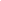 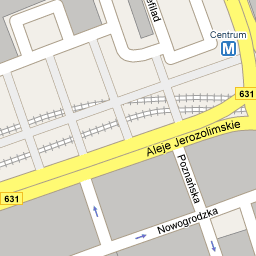 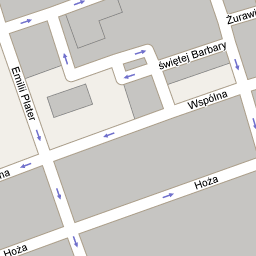 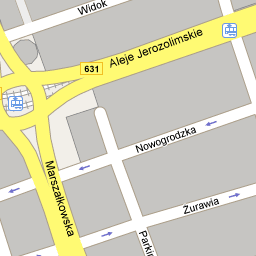 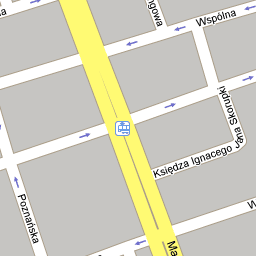 Pokoje gościnne PAN, ul. Twarda 51/55 tel.22/620 62 26- cena za łóżko od 85zł. bez śniadań (pokoje 2os. z łazienką)ZawartoĹÄ mapy ©2008 PPWK, Tele Atlas - Warunki korzystania z usĹugiHotel  Mazowiecki,  ul. Mazowiecka 10  tel. 22/827 14 75 Hotel  Logos ul. Wybrzeże Kościuszkowskie 31/33 tel.22/622-89-92 Hotel Premiere Classe Hotel- rezerwacja przez INTERNETul. Towarowa 2, 00-811 Warszawa tel.22/624 08 00Nazwisko i ImięAdresTel.e-mail;Nr uprawnień/dataPrzynależność do stowarzyszenia